MINISTERUL AFACERILOR INTERNEINSTITUŢIA PREFECTULUI – JUDEŢUL DÂMBOVIŢA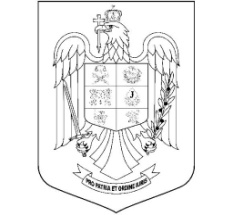 COMITETUL JUDEŢEAN PENTRU SITUAŢII DE URGENŢĂ DÂMBOVIŢAHOTĂRÂREA nr. 136/22.07.2021	Comitetul Județean pentru Situaţii de Urgenţă Dâmbovița,	Având în vedere:Prevederile Ordinului  nr. 459/78/2019 al ministrului apelor şi pădurilor şi ministrului afacerilor interne pentru aprobarea Regulamentului privind gestionarea situațiilor de urgență generate de fenomene hidrometeorologice periculoase având ca efect producerea de inundații, secetă hidrologică, precum și incidente/accidente la construcții hidrotehnice, poluări accidentale pe cursurile de apă și poluări marine în zona costieră;Prevederile O.U.G. nr. 21/2004 privind Sistemul Naţional de Management al Situaţiilor de Urgenţă, aprobată cu modificările şi completările ulterioare;Prevederile H.G. nr. 557/2016 privind managementul tipurilor de risc;Luând în considerare:Procesul-verbal nr. 8649/22.07.2021 privind constatarea și evaluarea pagubelor produse în urma fenomenelor hidrometeorologice periculoase pe drumul DJ 714;În considerarea aprobării tacite a proiectului de hotărâre nr. 136, comunicat spre analiză şi dezbatere Comitetului Judeţean pentru Situaţii de Urgenţă la data de 22 iulie 2021,	În temeiul art. 10 din Regulamentul-cadru privind structura organizatorică, atribuţiile, funcţionarea şi dotarea comitetelor şi centrelor operative pentru situaţii de urgenţă, aprobat prin H.G. nr. 1491/2004, adoptă prezentaHOTĂRÂRE:Art. 1. Aprobarea solicitării alocării unor sume de bani din fonduri la dispoziția Guvernului în vederea refacerii obiectivelor afectate în zona montană a județului Dâmbovița, respectiv porțiunea afectată din DJ 714, un pod care face legătura cu zona de camping de la Zănoaga și podul către zona Horoabe.Art. 2. Prin grija Secretariatului Tehnic Permanent al Comitetului Judeţean pentru Situaţii de Urgenţă Dâmboviţa, prezenta hotărâre se publică pe site-ul Instituţiei Prefectului – Judeţul Dâmboviţa (Secţiunea: Activităţi_Situaţii de Urgenţă) și se transmite Departamentului pentru Situații de Urgență, Inspectoratului General pentru Situații de Urgență, membrilor Comitetului Județean pentru Situații de Urgență Dâmbovița.p. PREŞEDINTELE C.J.S.U. DÂMBOVIŢAVICEPREŞEDINTE C.J.S.U. DÂMBOVIŢAPREȘEDINTE AL CONSILIULUI JUDEȚEAN DÂMBOVIȚA,DR.EC. CORNELIU ȘTEFAN